PUBLIC MEETING AGENDA - DRAFT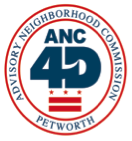 ADVISORY NEIGHBORHOOD COMMISSION 4DTuesday, April 18, 2017 Call to Order (Colbert)Determination of Quorum (Colbert)Approval of Agenda (Colbert)Old BusinessUpdate: Library Tavern’s Application for Class “C” license (Bowser)Update: Changing bus stop location at Kennedy and Georgia (Roth)Update: DHCD affordable-housing project at vacant lot 809-813 Kennedy Street (Roth)New Business Request for Funds: Senior Resource Fair in partnership with Office of Aging, Saturday, June 3, 11am-2pm (Branton)Summary and Resolution: Ask DC Council to fund the (Incarceration to Incorporation Entrepreneurship Program (IIEP) – a program for returning citizens (Sheon)Follow-up Resolution: Effort to ensure Pepco rate increase is reasonable and responsible (Bowser)Community Comments (Timed 2 min.) 		Guest SpeakersAt-large Councilmember Elissa Silverman, Legislative updates (Colbert)NAME TBD, DDOT re: Sidewalk Repair Service Request Issue (Sheon)Approval of March 2017 Meeting Minutes (Colbert, etc.)Treasurer’s Report (Bowser)Commissioner AnnouncementsUpdate: 9th Street House Issue (Roth)Announcement: Community Charm School, Emery Rec Center, Saturday, April 22, 12pm (Branton)(TBC) Announcement: Senior Social, Place TBD, Saturday, May 20, 5-8pm (Colbert) Recap: Mayor’s Walk-through (Hemingway)Announcement: Sherman Circle Social, last Sunday of each month, 4pm – April 30 this month (Hemingway)Adjournment (Colbert)Commissioners will be available after the meeting to talk one-on-one with constituents.2017-2018 COMMISSIONERS, ANC 4D 4D01: Nancy Roth, anc4d01@yahoo.com (202) 550-8353 4D02: Renee Bowser, renee.bowser@anc.dc.gov (202) 882-1733 (Treasurer)4D03: Lisa Colbert, lisacolbertanc@yahoo.com (202) 200-0144 (Chair)4D04: David Sheon, dsheon@outlook.com (202) 422-6999 (Vice Chair)4D05: Krystal Branton, commissionerkrystal@gmail.com, 4D05@anc.dc.gov (202) 854-9186 4D06: Amy Hemingway, 4D06@anc.dc.gov (202) 750-4012 (Secretary)___________________________________________________________________________________________SPEAKERS AT APRIL 2017 MEETINGAt-large Councilmember Elissa Silverman: (202)-724-7772; elissa.silverman@dcbc.dc.govNAME TBD, DDOT 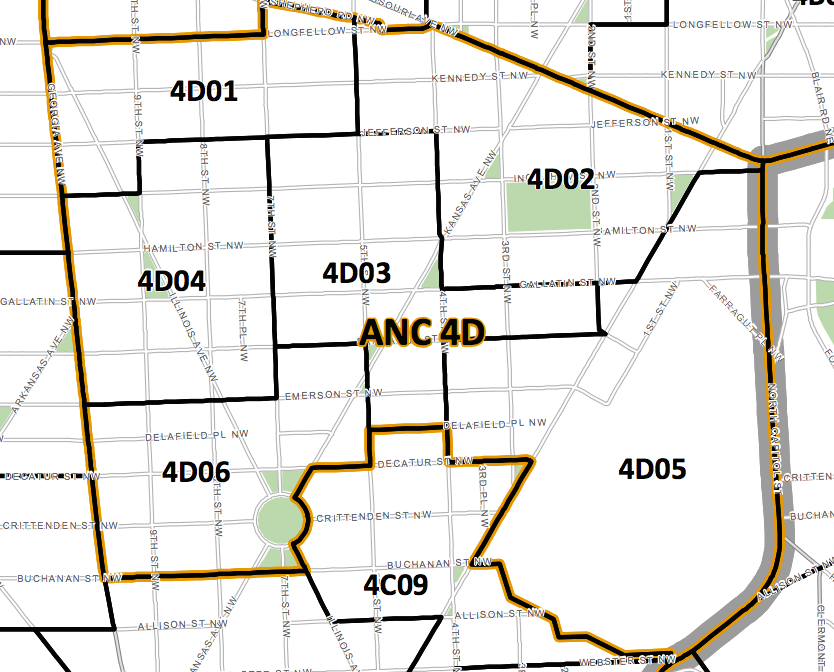 